КИРИЛЛО МЕФОДИЕВСКИЕ ЧТЕНИЯ В САНКТ ПЕТЕРБУРГЕ 2017ДНИ СЛАВЯНСКОЙ ПИСЬМЕННОСТИ И КУЛЬТУРЫ23 -24 мая 2017 года Северо-Западным институтом управления Российской академии народного хозяйства и государственной службы при Президенте РФ проводятся «Кирилло-Мефодиевские чтения». В рамках чтений 23-24 мая 2017 года пройдет ежегодная научно-практическая конференция «Русское слово в контексте истории».Уважаемые друзья!Приглашаем Вас принять участие в наших мероприятиях.ПРОГРАММА КОНФЕРЕНЦИИ23 мая 2017 года мастер класс по каллиграфии: «КРУЖЕВО РУССКОЙ ВЯЗИ». Руководитель - президент Национального Союза каллиграфов Чобитько П.П.Начало 15.00       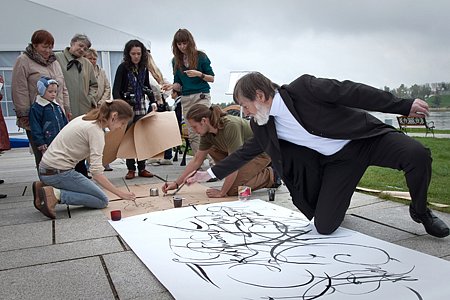 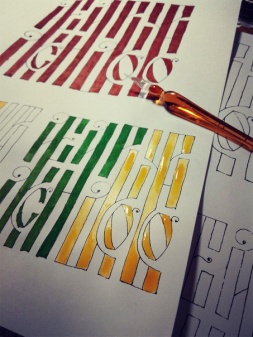 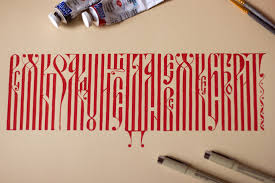 24 мая 2017 года в 14.30 – состоится: Молодежная конференция студентов и школьников: «ЦАРСКИЙ ПЕРИОД В ИСТОРИИ РУССКОГО СЛОВА». 14.30 – 17.00Аничков дворец, библиотека Императора Александра III, (Невский пр., 39)Награждение победителей и призеров всероссийской олимпиады «Русский язык и его истоки»17.30 – 21.00 Ежегодная Всероссийская научно-практическая конференция: «РУССКОЕ СЛОВО В КОНТЕКСТЕ ИСТОРИИ» и круглый стол: «ЦАРСКАЯ ШКОЛА». Аничков дворец, Малиновая гостиная, (Невский пр., 39)ДЛЯ УЧАСТИЯ В КОНФЕРЕНЦИИ НЕОБХОДИМО:Заполнить и выслать в электронном виде до 15 мая 2017 годаВозможно заочное участиеЗАЯВКУ e - mail:  irina-tia@yandex.ruКОНТАКТЫ:  Сайт -  http://sziu.ranepa.ru/, http://fst-sziu.ru/, 192007  Санкт-Петербург,  ул. Днепропетровская, д.8 ауд. 407     тел. 8-921-971-26-93 Ирина Александровна   E-mail:  irina-tia@yandex.ruЗАЯВКАФАМИЛИЯ______________________________________________________ИМЯ___________________________________________________________ОТЧЕСТВО______________________________________________________ДАТА РОЖДЕНИЯ________________________________________________СТРАНА________________________________________________________ГОРОД _________________________________________________________НАЗВАНИЕ ВУЗА/ ШКОЛЫ/ЛИЦЕЯ_______________________________________________________________________________________________________ФАКУЛЬТЕТ__________________________________________________________________________________________________________________________УЧЕБНАЯ  ГРУППА/КЛАСС _________________________________________ПОЧТОВЫЙ  АДРЕС  ______________________________________________ _____________________________________________________________________ТЕЛЕФОН  ______________________________________________________E-MAIL   ________________________________________________________